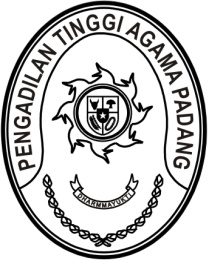 S  U  R  A  T      T  U  G  A  SNomor : W3-A/       /PP.00.4/6/2023Menimbang 	: 	bahwa Pusat Pendidikan dan Pelatihan Pengadaan Barang/Jasa mengadakan Pelatihan Kompetensi PBJP Level I Model MOOC yang diikuti antara lain oleh Aparatur Pengadilan Tinggi Agama Padang;Dasar 	:	Pusat Pelatihan Pengadaan Barang/Jasa: Pelatihan Kompetensi PBJP Level-1 yang dapat diikuti seluruh Kementerian/Lembaga pada laman https://elearning.lkpp.go.id/; MEMBERI TUGASKepada 	: 1. Nama	: Millia Sufia, S.E., S.H., M.M.		NIP	:	198410142009042002		Pangkat/Gol. Ru	:	Penata Tingkat I (III/d)		Jabatan	:	Kepala Sub Bagian Keuangan dan Pelaporan		Unit Kerja	: Pengadilan Tinggi Agama Padang	  2. Nama	: Yova Nelindy, A.Md.		NIP	: 199305242019032009		Pangkat/ Gol.Ru	: Pengatur Tk.I (II/d)		dJabatan	: Pengelola Barang Milik Negara		Unit Kerja	: Pengadilan Tinggi Agama PadangUntuk 	: 	Pertama	:	mengikuti Pelatihan Kompetensi PBJP Level-1 secara daring pada tanggal 2 Mei s.d. 1 Juli 2023;Kedua          :	Selama mengikuti Pelatihan Online yang bersangkutan dibebaskan dari tugas.9 Juni 2023Ketua,Dr. Drs. H. Pelmizar, M.H.I.NIP. 195611121981031009Tembusan: - Kepala Pusat Pendidikan dan Pelatihan Pengadaan Barang/Jasa